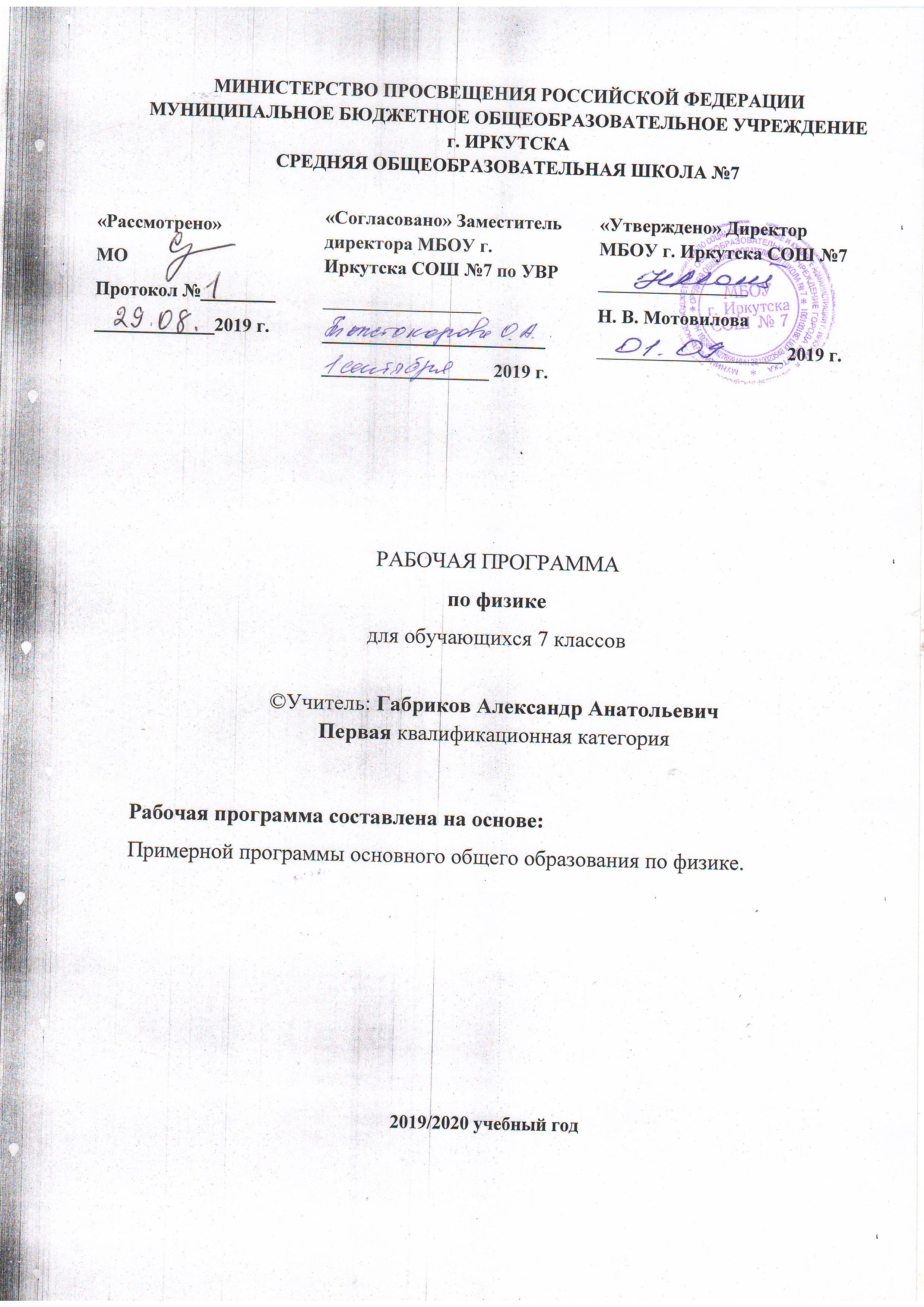 Рабочая программа по физике составлена на основе следующих нормативно- правовых документов: Федеральный государственный стандарт основного общего образования, утвержден приказом Министерства образования и науки Российской Федерации от 17 мая 2012 г. № 413;  Закон Российской Федерации «Об образовании» (статья 7).Учебный план МБОУ г. Иркутска СОШ №7 на 2019/2020 учебный год.Примерная программа основного общего образования по физике.ПЛАНИРУЕМЫЕ РЕЗУЛЬТАТЫ ОСВОЕНИЯ КУРСАЛичностными результатами обучения физике в основной школе являются:сформированность познавательных интересов, интеллектуальных и творческих способностей учащихся;убежденность в возможности познания природы, в необходимости разумного использования достижений науки и технологий для дальнейшего развития человеческого общества, уважение к творцам науки и техники, отношение к физике как элементу общечеловеческой культуры;самостоятельность в приобретении новых знаний и практических умений;готовность к выбору жизненного пути в соответствии с собственными интересами и возможностями;мотивация образовательной деятельности школьников на основе личностно ориентированного подхода;формирование ценностного отношения друг к другу, учителю, авторам открытий и изобретений, результатам обучения.Метапредметными результатами обучения физике в основной школе являются:овладение навыками самостоятельного приобретения новых знаний, организации учебной деятельности, постановки целей, планирования, самоконтроля и оценки результатов своей деятельности, умениями предвидеть возможные результаты своих действий;понимание различий между исходными фактами и гипотезами для их объяснения, теоретическими моделями и реальными объектами, овладение универсальными учебными действиями на примерах гипотез для объяснения известных фактов и экспериментальной проверки выдвигаемых гипотез, разработки теоретических моделей процессов или явлений;формирование умений воспринимать, перерабатывать и предъявлять информацию в словесной, образной, символической формах, анализировать и перерабатывать полученную информацию в соответствии с поставленными задачами, выделять основное содержание прочитанного текста, находить в нем ответы на поставленные вопросы и излагать его;приобретение опыта самостоятельного поиска, анализа и отбора информации с использованием различных источников и новых информационных технологий для решения познавательных задач;развитие монологической и диалогической речи, умения выражать свои мысли и способности выслушивать собеседника, понимать его точку зрения, признавать право другого человека на иное мнение;освоение приемов действий в нестандартных ситуациях, овладение эвристическими методами решения проблем;формирование умений работать в группе с выполнением различных социальных ролей, представлять и отстаивать свои взгляды и убеждения, вести дискуссию.Предметными результатами обучения физике в основной школе являются:знания о природе важнейших физических явлений окружающего мира и понимание смысла физических законов, раскрывающих связь изученных явлений;умения пользоваться методами научного исследования явлений природы, проводить наблюдения, планировать и выполнять эксперименты, обрабатывать результаты измерений, представлять результаты измерений с помощью таблиц, графиков и формул, обнаруживать зависимости между физическими величинами, объяснять полученные результаты и делать выводы, оценивать границы погрешностей результатов измерений;умения применять теоретические знания по физике на практике, решать физические задачи на применение полученных знаний;умения и навыки применять полученные знания для объяснения принципов действия важнейших технических устройств, решения практических задач повседневной жизни, обеспечения безопасности своей жизни, рационального природопользования и охраны окружающей среды;формирование убеждения в закономерной связи и познаваемости явлений природы, в объективности научного знания, в высокой ценности науки в развитии материальной и духовной культуры людей;развитие теоретического мышления на основе формирования умений устанавливать факты, различать причины и следствия, строить модели и выдвигать гипотезы, отыскивать и формулировать доказательства выдвинутых гипотез, выводить из экспериментальных фактов и теоретических моделей физические законы;коммуникативные умения докладывать о результатах своего исследования, участвовать в дискуссии, кратко и точно отвечать на вопросы, использовать справочную литературу и другие источники информациипонимание и способность объяснять такие физические явления, как атмосферное давление, плавание тел, диффузия, большая сжимаемость газов, малая сжимаемость жидкостей и твердых телумения измерять расстояние, промежуток времени, скорость, массу, силу, работу силы, мощность, кинетическую энергию, потенциальную энергию,овладение экспериментальными методами исследования в процессе самостоятельного изучения зависимости пройденного пути от времени, удлинения пружины от приложенной силы, силы тяжести от массы тела, силы трения скольжения от площади соприкосновения тел и силы нормального давления, силы Архимеда от объема вытесненной воды, понимание смысла основных физических законов и умение применять их на практике: законы Паскаля и Архимеда, закон сохранения энергии, понимание принципов действия машин, приборов и технических устройств, с которыми каждый человек постоянно встречается в повседневной жизни, и способов обеспечения безопасности при их использовании; овладение разнообразными способами выполнения расчетов для нахождения неизвестной величины в соответствии с условиями поставленной задачи на основании использования законов физики; умение использовать полученные знания, умения и навыки в повседневной жизни (быт, экология, охрана здоровья, охрана окружающей среды, техника безопасности и др.).Планируемые результаты изучения учебного предметаВ результате изучения физики ученик 7 класса должен:Знать/пониматьСмысл понятий: физическое явление, физический закон, вещество, взаимодействие, атом;Смысл физических величин: путь, скорость, масса, плотность, сила, давление, работа, мощность, кинетическая энергия, потенциальная энергия, коэффициент полезного действия;Уметь:Описывать и объяснять физические явления: равномерное прямолинейное движение, передачу давления жидкостями и газами, диффузию;Использовать физические приборы и измерительные инструменты для измерения физических величин: расстояния, промежутка времени, массы, силы, давления;Представлять результаты измерений с помощью таблиц, графиков и выявлять на этой основе эмпирические зависимости: пути от времени, силы упругости от удлинения пружины, силы трения и силы нормального давления;Выражать результаты измерений и расчетов в единицах Международной системы СИ;Приводить примеры практического использования физических знаний о механических, тепловых и электромагнитных явлениях;Решать задачи на применение изученных физических законов;Осуществлять самостоятельный поиск информации естественнонаучного содержания с использованием различных источников ( учебных текстов, справочных и научно – популярных изданий, компьютерных баз данных, ресурсов Интернета), ее обработку и представление в различных формах ( словесно, с помощью рисунков);Использовать приобретенные знания и умения в практической деятельности и повседневной жизни для обеспечения безопасности в процессе жизнедеятельности, использования транспортных средств, рационального применения простых механизмовСОДЕРЖАНИЕ УЧЕБНОГО ПРЕДМЕТАКоличество часов по программе – 70 ч.При разработке рабочей программы использовалась авторская программа по физике А. В. Пёрышкин. Физика. 7-9 классВведениеФизика – наука о природе. Физические явления. Физические свойства тел. Наблюдение и описание физических явлений. Физические величины. Измерение физических величин: длинны, времени, температуры. Физические приборы. Международная система единиц. Точность и погрешность измерений. Физика и техника.Лабораторные работы:Лабораторная работа № 1 «Определение цены деления физического прибора»Первоначальные сведения о строении веществаСтроение вещества. Опыты, доказывающие атомное строение вещества. Тепловое движение атомов и молекул. Броуновское движение. Диффузия в газах, жидкостях и твердых телах. Взаимодействие частиц вещества. Агрегатные состояния вещества. Модели строения твердых тел, жидкостей и газов. Объяснение свойств газов, жидкостей и твердых тел на основе молекулярно-кинетических представлений.Лабораторные работы:Лабораторная работа № 2 «Определение размеров малых тел»Взаимодействия телМеханическое движение. Траектория. Путь. Равномерное и неравномерное движение. Скорость. Графики зависимости пути и модуля скорости от времени движения. Инерция. Инертность тел. Взаимодействие тел. Масса тела.  Измерение массы т ела. Плотность вещества. Сила. Ила тяжести. Сила упругости. Закон Гука. Вес тела. Связь между силой тяжести и массой тела.  Сила тяжести на других планетах. Динамометр. Сложение двух сил, направленных вдоль одной прямой. Равнодействующая двух сил. Сила трения. Физическая природа небесных тел Солнечной системы. Лабораторные работы:Лабораторная работа №3 «Измерение массы тела на рычажных весах»Лабораторная работа №4 «Измерение объема тела»Лабораторная работа №5 «Определение плотности тела»Лабораторная работа №6 «Градуирование пружины и измерение сил динамометром»Лабораторная работа №7 «Измерение силы трения с помощью динамометра»Давление твердых тел, жидкостей и газовДавление. Давление твердых тел. Давление газа. Объяснение давления на основе молекулярно-кинетических представлений. Передача давления жидкостями и газами. Закон Паскаля. Сообщающиеся сосуды. Атмосферное давление. Методы измерения атмосферного давления. Барометр, манометр, поршневой жидкостный насос. Закон Архимеда. Условия плавания тел. Воздухоплавание.Лабораторные работы:Лабораторная работа №8 «Определение выталкивающей силы, действующей на погруженное в жидкость тело»Лабораторная работа №9 «Выяснение условий плавания тела в жидкости»Работа и мощность. ЭнергияМеханическая работа. Мощность. Простые механизмы. Момент силы. Условия равновесия рычага. «Золотое правило» механики.       Виды равновесия. Коэффициент полезного действия (КПД). Энергия. Потенциальная и кинетическая энергия. Превращение энергии.Лабораторные работы:Лабораторная работа №10 «Выяснение условия равновесия рычага»Лабораторная работа №11 «Определение КПД при подъеме по наклонной плоскости»УЧЕБНО–ТЕМАТИЧЕСКИЙ ПЛАН:7 класс№, п/пРазделКоличество часов Формы контроляФормы контроля№, п/пРазделКоличество часов Количество контрольных (тестовых) работКоличество практических работ1Введение4-12Первоначальные сведения о строении вещества6-13Взаимодействие тел23254Давление твердых тел, жидкостей и газов21125Работа и мощность. Энергия13126Повторение31-Итого:70511